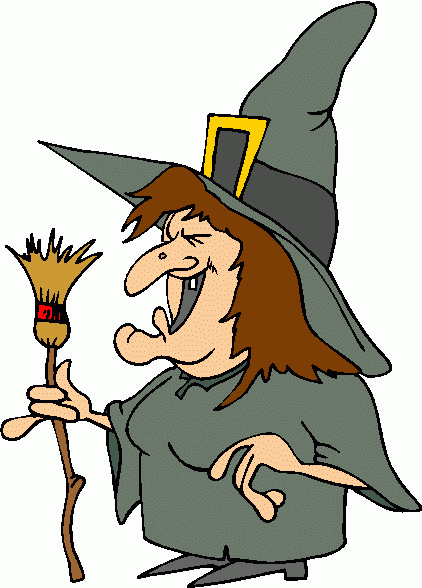 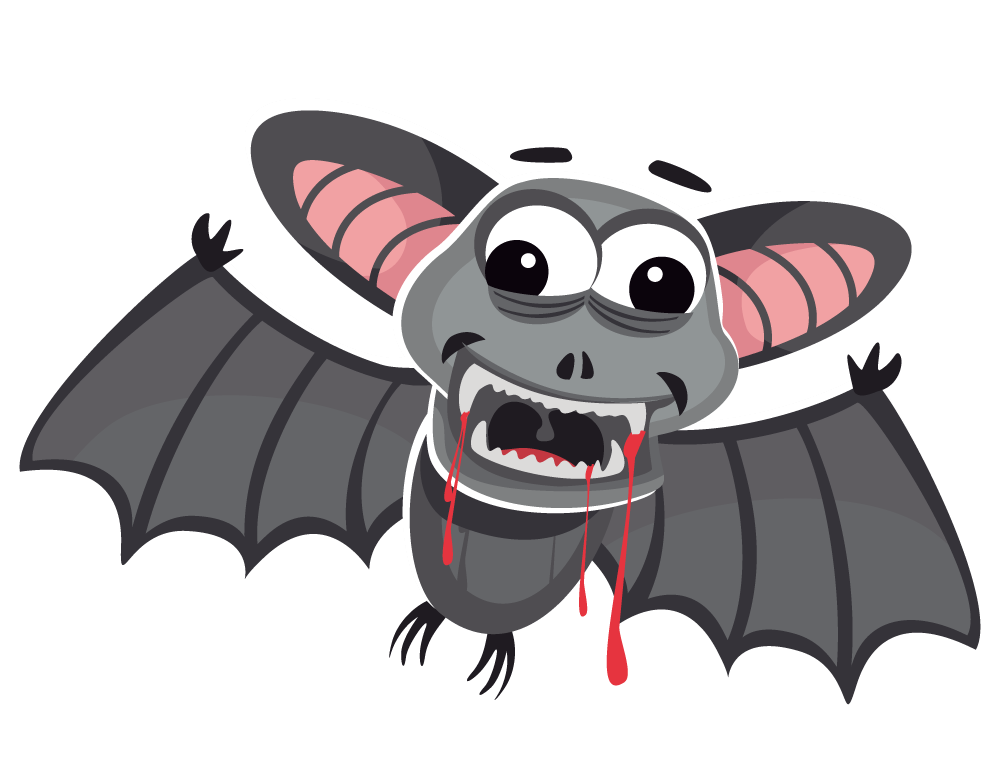 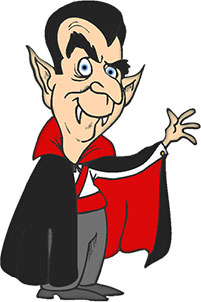 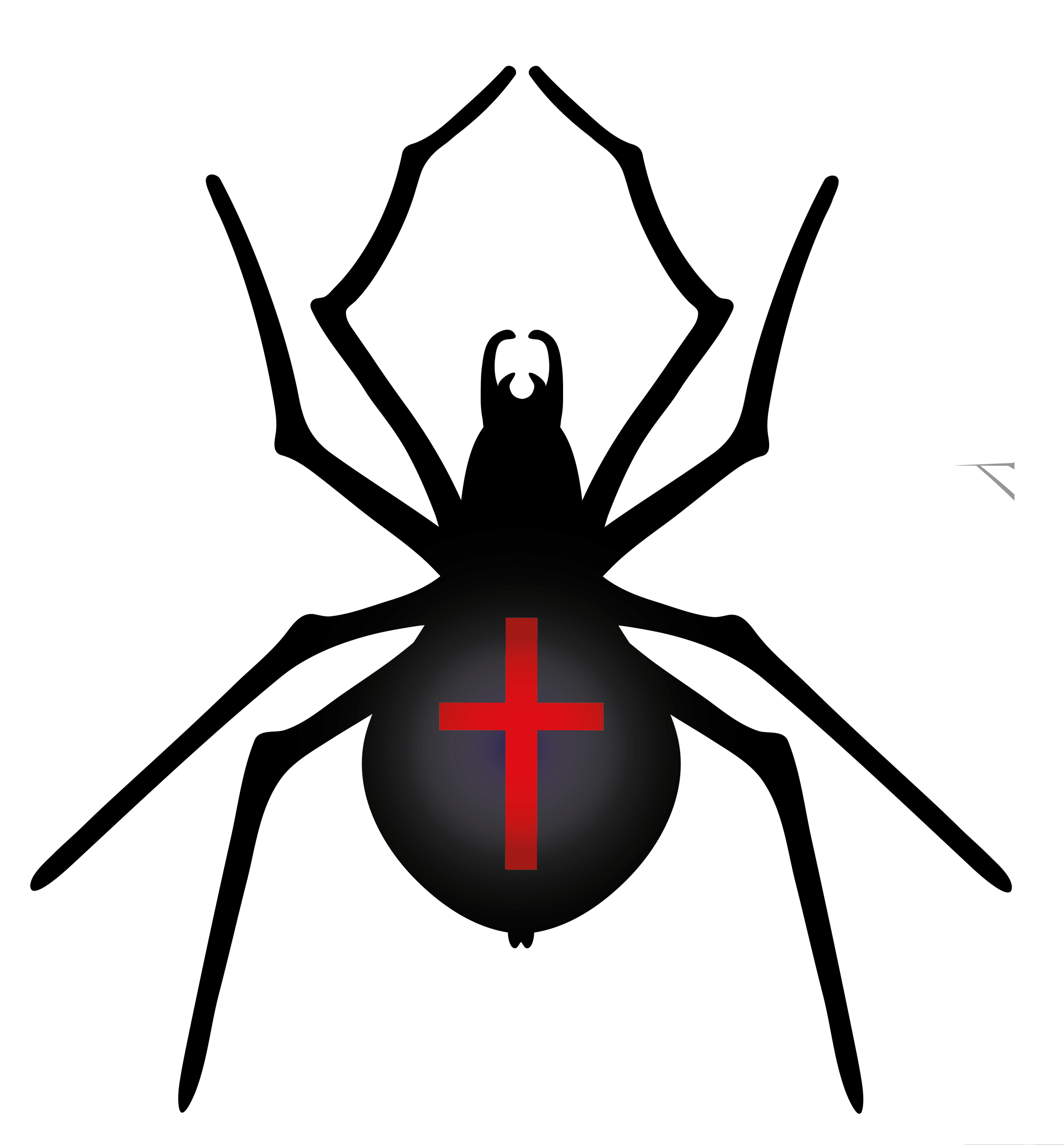 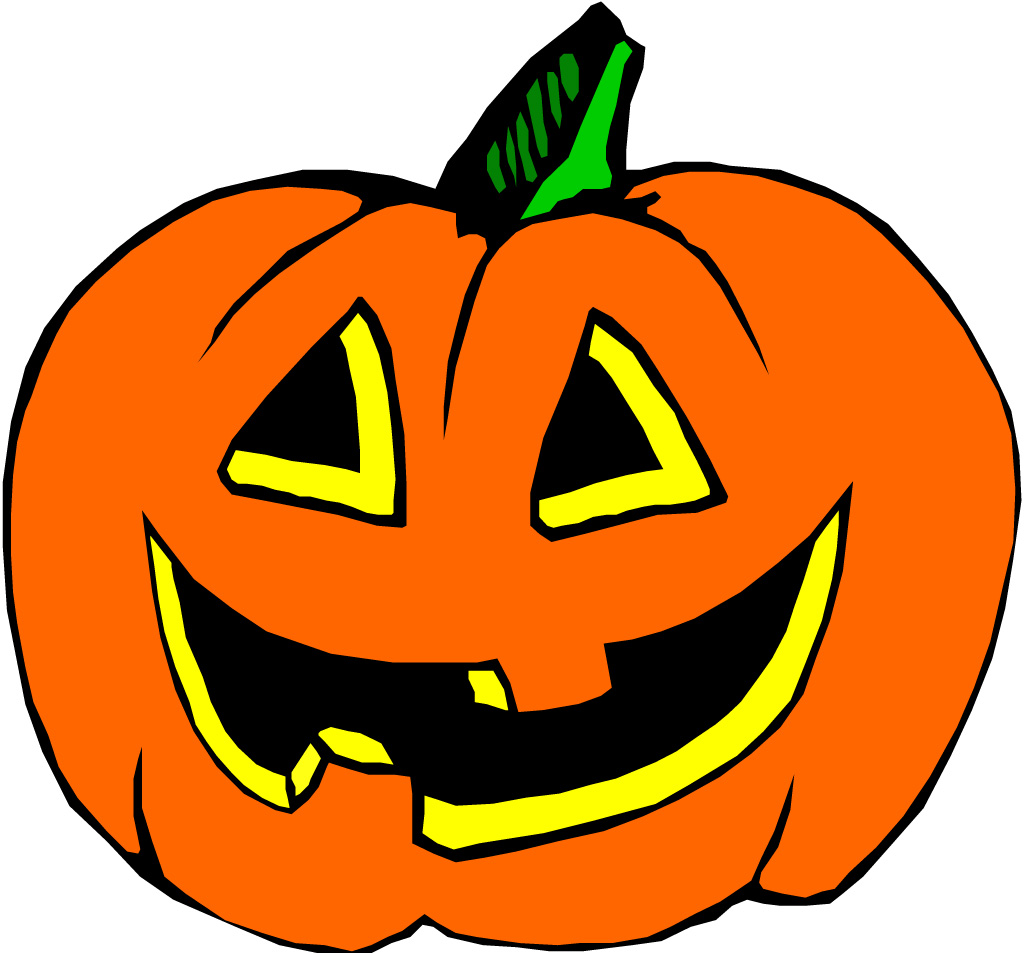 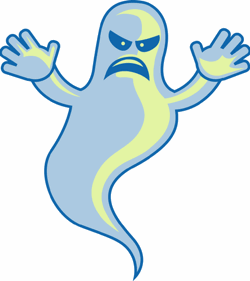 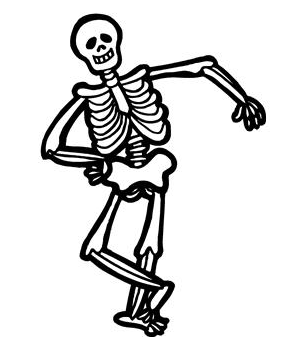 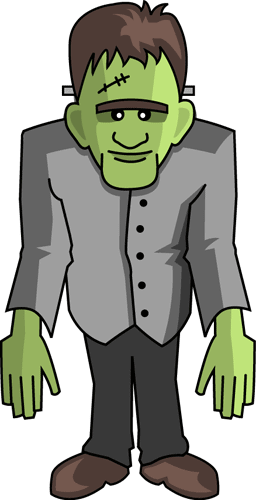 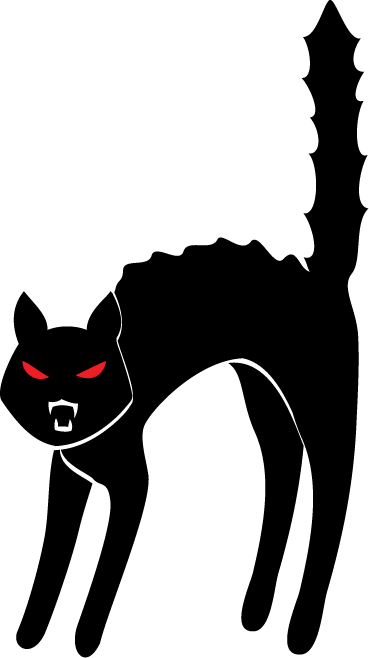 	¨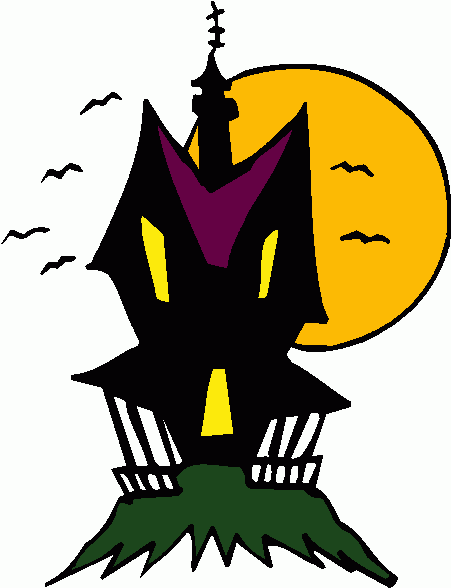 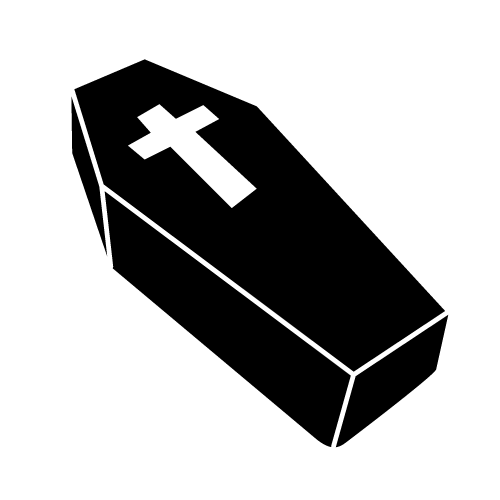 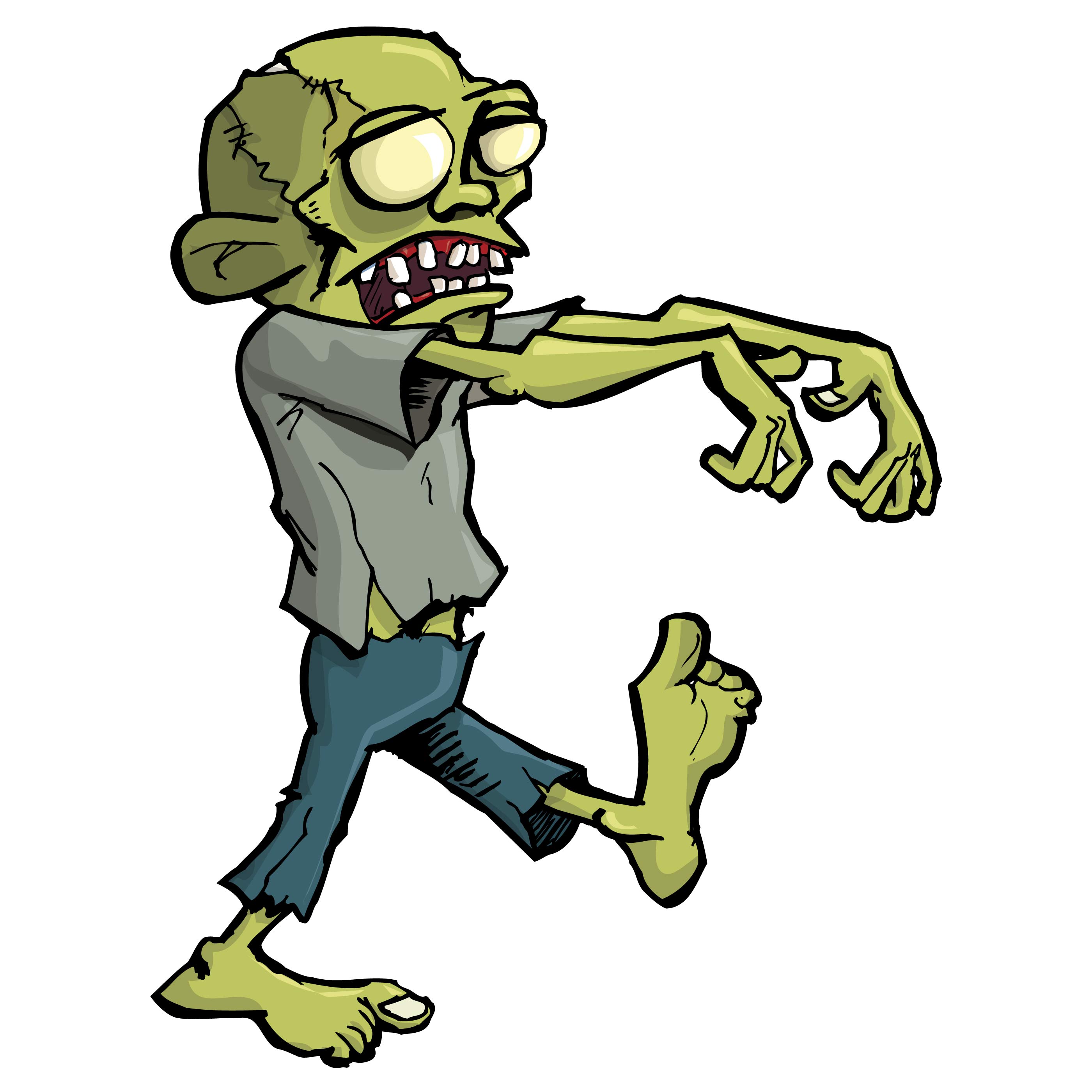 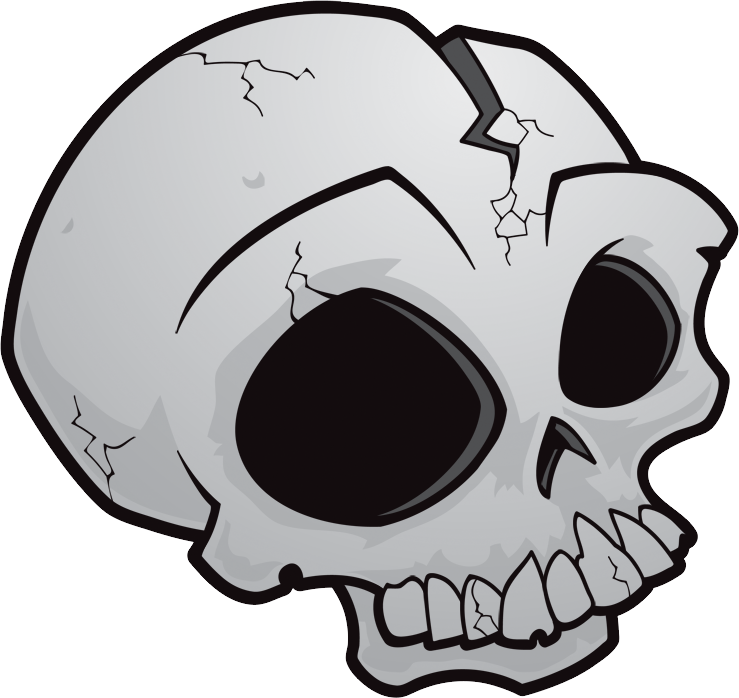 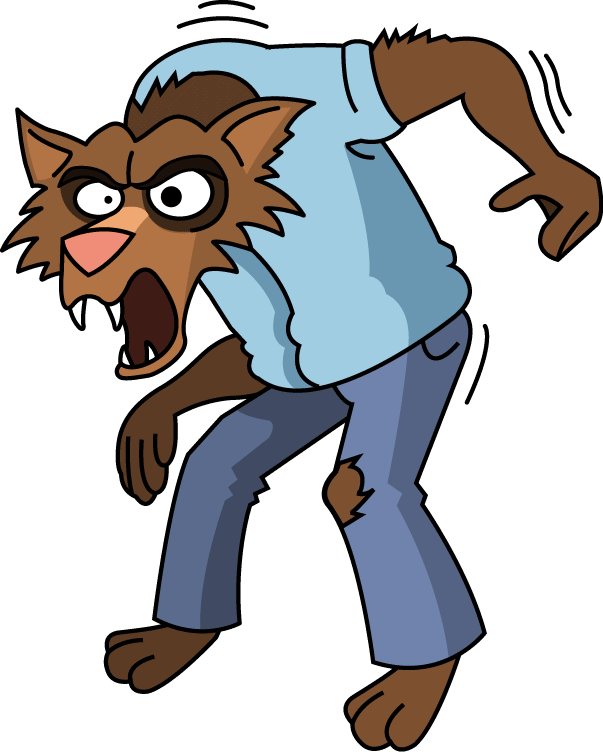 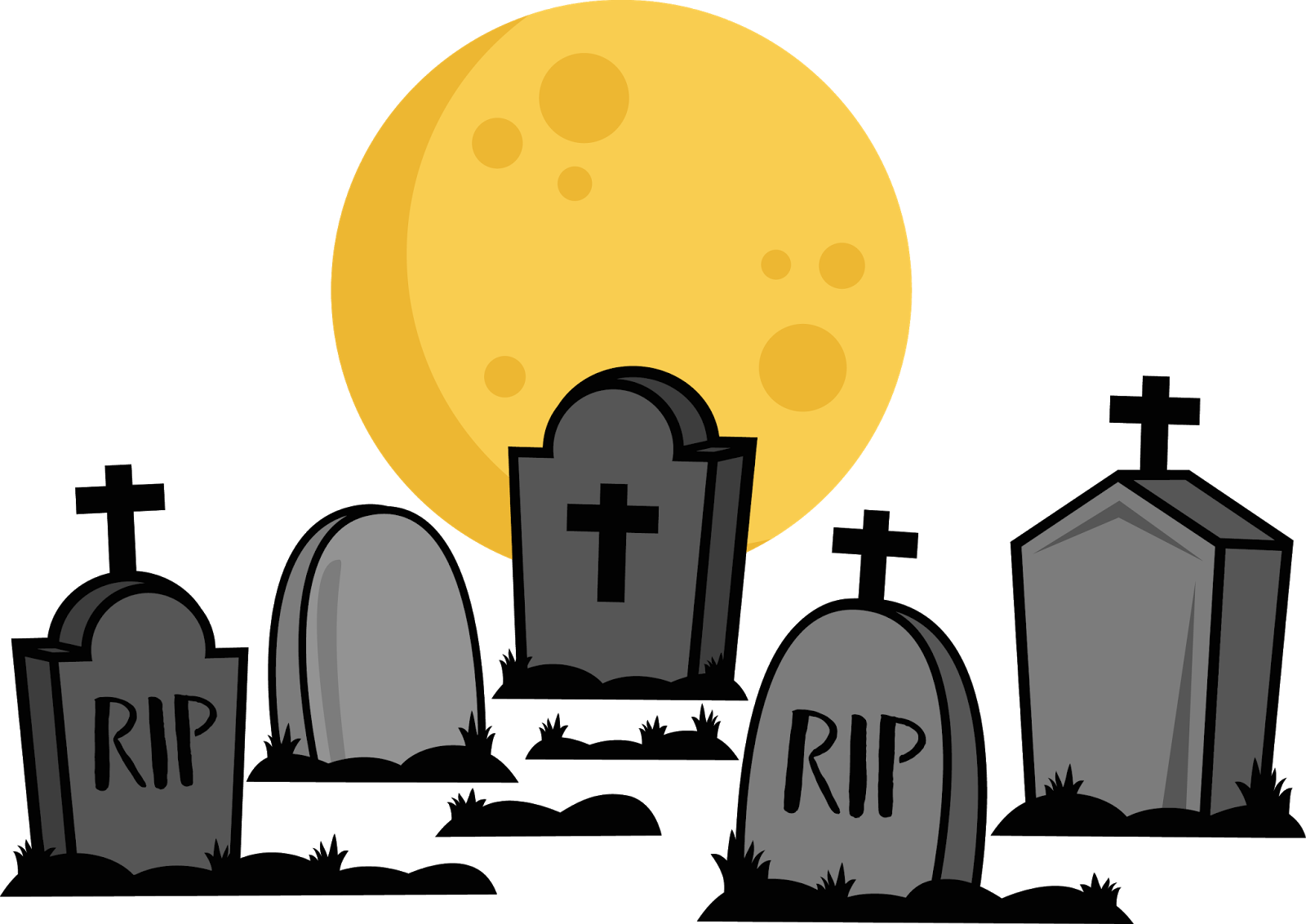 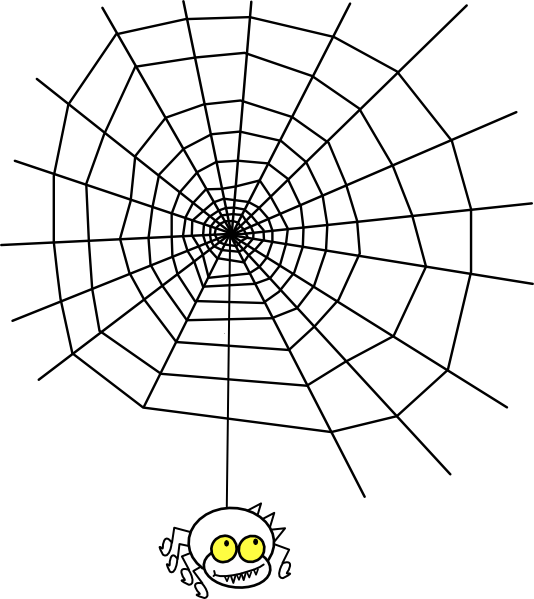 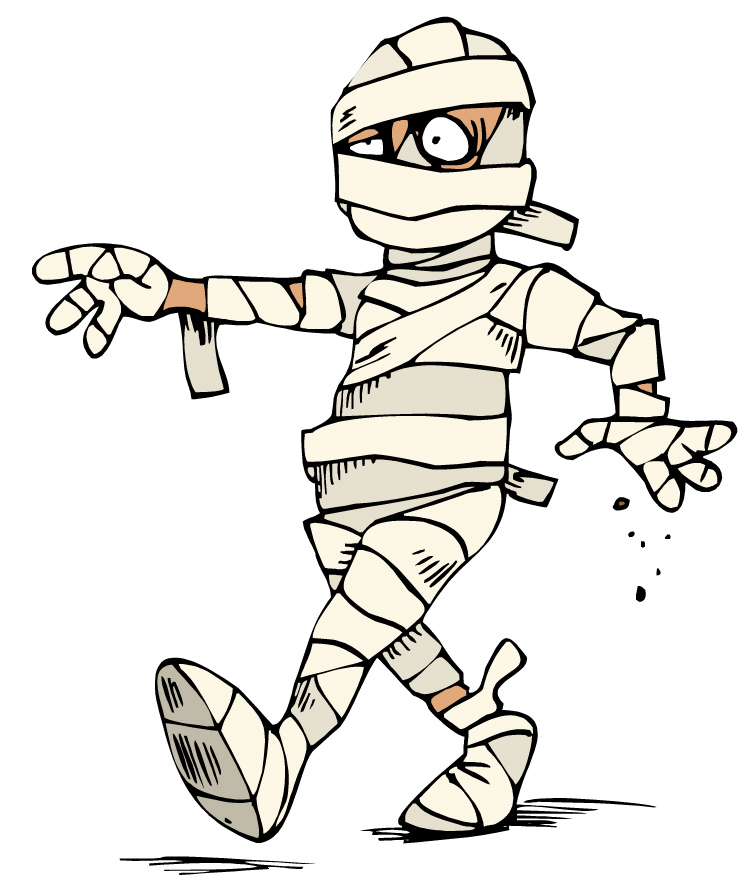 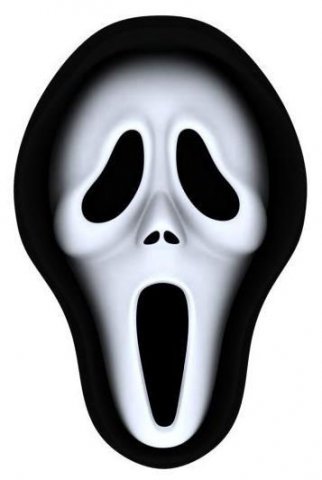 	¨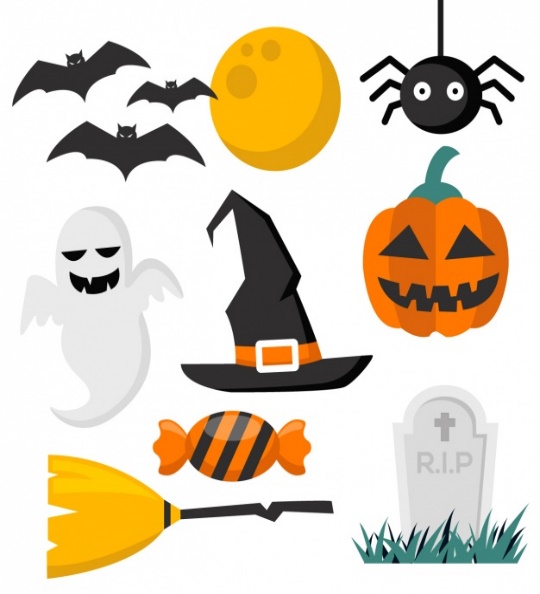 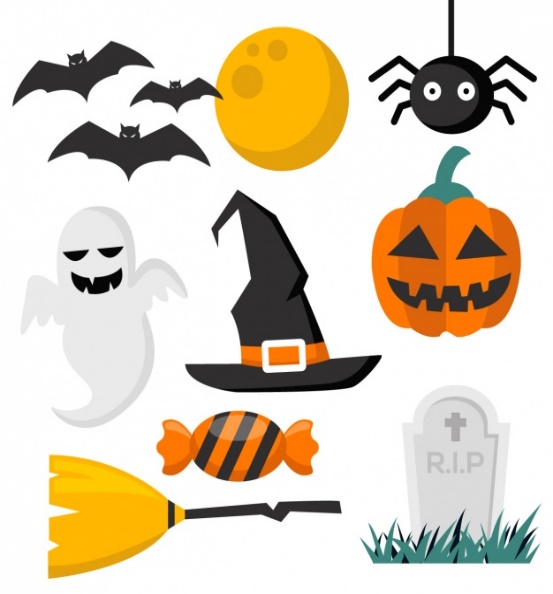 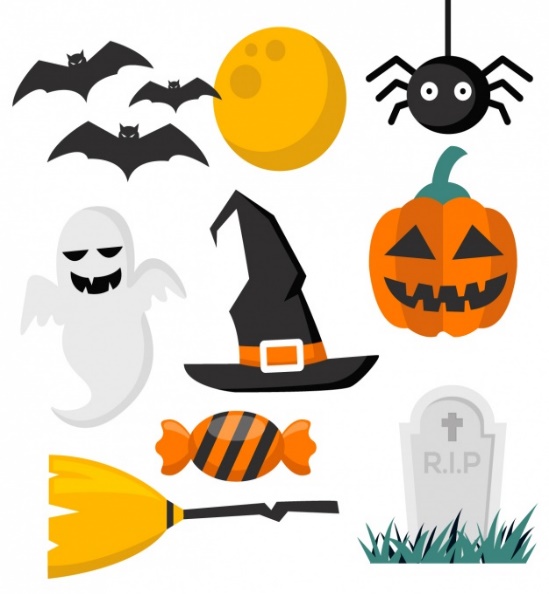 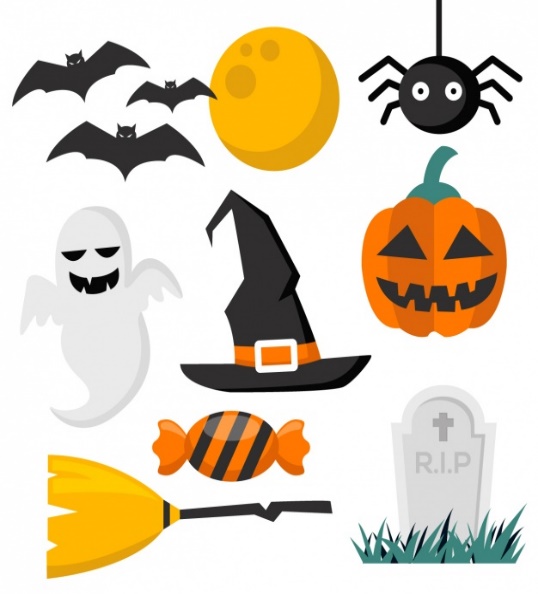 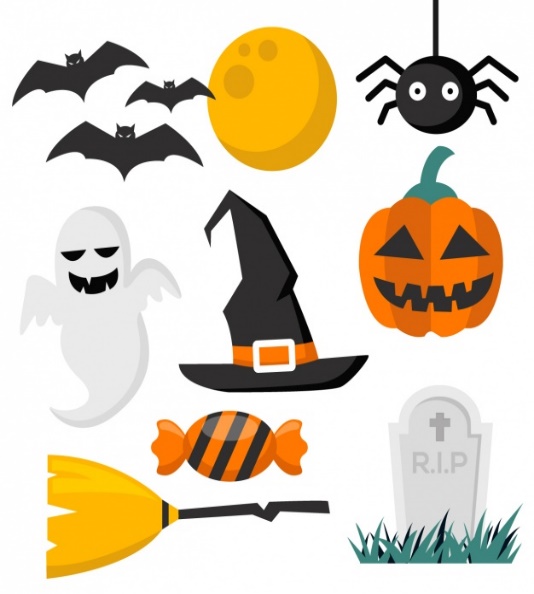 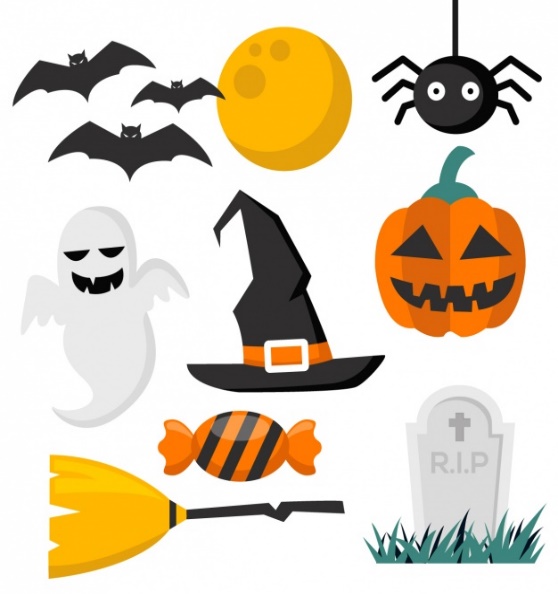 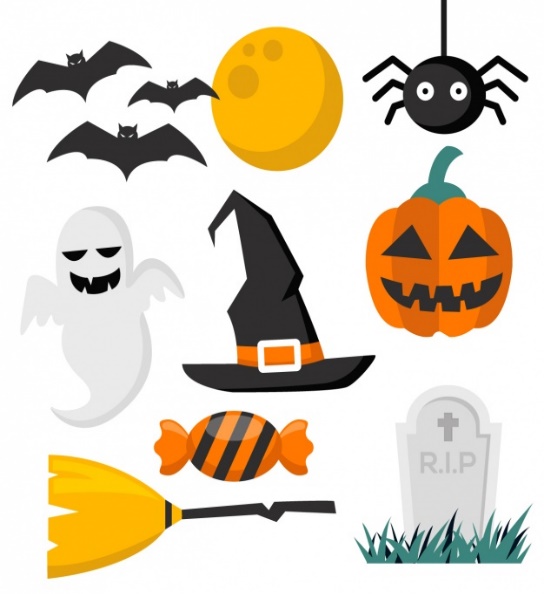 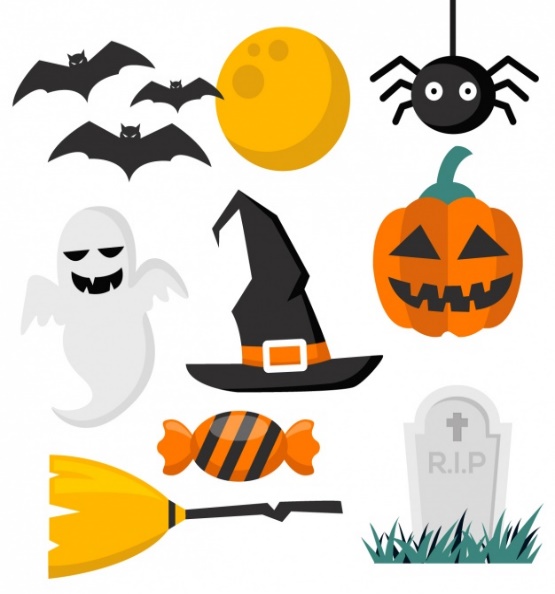 